Giocatori:uno o più giocatoriMateriali: 10 o più cubetti attaccabili per giocatoreQuesta è un’attività che può essere proposta a studenti in piccoli gruppi. Ogni studente costruisce un treno di cubetti attaccabili l’uno all’altro, che rappresenta un numero specifico. Appena si dice “Spezzalo!” gli studenti spezzano i loro treni in due pezzi, uno in ciascuna mano, e mettono una mano con un pezzo dietro la schiena. A turno gli studenti mostrano i loro pezzi di treno nella mano non nascosta agli altri studenti del gruppo, che devono dire di quanti cubetti sono formati i due pezzi in cui il treno è stato spezzato.

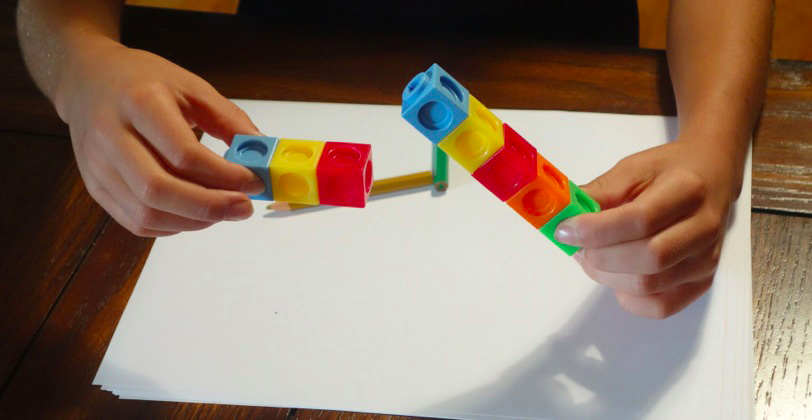 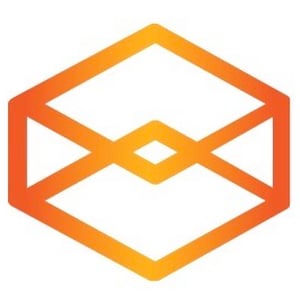 Spezzalo! (attività tradotta e adattata dal sito youcubed.org)